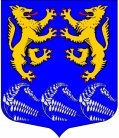 СОВЕТ ДЕПУТАТОВМУНИЦИПАЛЬНОГО ОБРАЗОВАНИЯ«ЛЕСКОЛОВСКОЕ СЕЛЬСКОЕ ПОСЕЛЕНИЕ»ВСЕВОЛОЖСКОГО МУНИЦИПАЛЬНОГО РАЙОНАЛЕНИНГРАДСКОЙ ОБЛАСТИЧЕТВЕРТОГО СОЗЫВА РЕШЕНИЕД. Верхние ОселькиО внесении изменений в решениесовета депутатов от 05.02.2018 №5«Об организации участия населения МО «Лесколовское сельское поселение» в осуществлении местного самоуправления в иных формах на  территории д. Верхние Осельки»В соответствии с Федеральным законом от 06.10.2003 № 131-ФЗ «Об общих принципах организации местного самоуправления в Российской Федерации», Областным законом Ленинградской области от «15» января 2018 года № 3-оз «О содействии участию населения в осуществлении местного самоуправления в иных формах на территориях административных центров муниципальных образований Ленинградской области» и Уставом муниципального образования «Лесколовское сельское поселение» Всеволожского муниципального района Ленинградской области, советом депутатов  принятоРЕШЕНИЕ:     1.Внести в Положение об инициативной комиссии на территории деревни  Верхние Осельки Всеволожского муниципального района Ленинградской области, утвержденного решением совета депутатов от 05.02.2018 №5 «Об организации участия населения МО «Лесколовское сельское поселение» в осуществлении местного самоуправления в иных формах на  территории д. Верхние Осельки», следующие изменения:1.1 подпункт 2 пункта 2 изложить в новой редакции:«2.2. Члены инициативной комиссии избираются на собраниях (конференциях)  граждан на территории административного центра, проводимых в соответствии с областным законом и Уставом муниципального образования,  сроком  на 2 (два)  года.»    2. Изложить приложение 2 к Решению совета депутатов муниципального образования «Лесколовское сельское поселение» от 05.02.04.2018 № 5 «Об организации участия населения МО «Лесколовское сельское поселение» в осуществлении местного самоуправления в иных формах на  территории д. Верхние Осельки» в новой редакции согласно приложению.    3. Опубликовать решение в газете «Лесколовские вести» и разместить на официальном сайте муниципального образования «Лесколовское сельское поселение»  в информационно-телекоммуникационной сети «Интернет».    4. Настоящее решение вступает в силу с момента его официального опубликования.     5. Контроль за исполнением решения возложить на постоянно действующую комиссию совета депутатов по бюджету, предпринимательству, налогам, инвестициям и экономическому развитию, территориальному планированию, использованию земель и экологии. Глава муниципального образования                                                  А.Л. МихеевПриложение к решению совета депутатовмуниципального образования«Лесколовское сельское поселение»Всеволожского муниципального районаЛенинградской областиот  «23» июня 2021 года №24Границы территории административного центра, на которой осуществляет свою деятельность Инициативная комиссия (ИК)*«23» июня 2021 года                                              №24 №ИКГраницы территорииКоличествозарегистрированныхгражданЧисло членов ИК1.В границах территориидеревни Верхние Осельки        2046      7